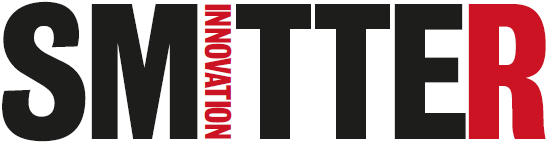 Hvordan skabes der ejerskab til projektet?4. november 2013Medarbejderne arbejdede i tre grupper på ovenstående spørgsmål der nedennævnt står uredigeret.Vigtigt at alle i praksis får lov at afprøve. Alle SKAL komme med deres meningerAt alle bliver informeret fra styregruppen. Vigtigt med samarbejde fra alle medarbejdere og styregruppenSpændende at børnene er prøvekludeVigtigt at man i ide´fasen er ”ligesindede”. Vigtigt alle føler sig trykke til at deltage. Processen er vigtig. Vigtig at finde forskellige muligheder. At komme frem med sine meninger/synspunkterStyregruppen skal være åbne for alle inputSMITTE skal være et punkt til personalemøderHa´ ansvar – uddelegér opgaver Højt informationsniveauTydelighed (ved hvad man skal) Skal relateres til vores hverdag – så projektet bliver brugbart for osDialogbaseretAlle er engageretPlads til at alle bliver hørt og respekteret for forskellighedAt være medskaber 